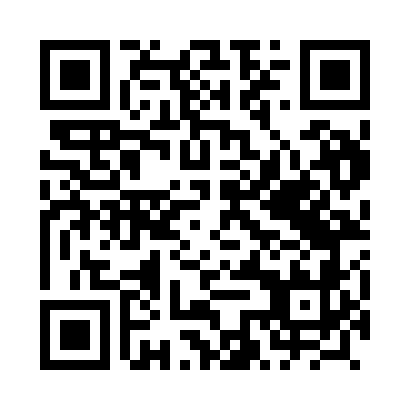 Prayer times for Jurzykow, PolandWed 1 May 2024 - Fri 31 May 2024High Latitude Method: Angle Based RulePrayer Calculation Method: Muslim World LeagueAsar Calculation Method: HanafiPrayer times provided by https://www.salahtimes.comDateDayFajrSunriseDhuhrAsrMaghribIsha1Wed3:045:2112:425:478:0310:112Thu3:015:2012:425:488:0410:143Fri2:585:1812:415:498:0610:164Sat2:555:1612:415:508:0710:195Sun2:525:1512:415:508:0910:226Mon2:485:1312:415:518:1010:247Tue2:455:1112:415:528:1210:278Wed2:425:1012:415:538:1310:309Thu2:395:0812:415:548:1510:3310Fri2:365:0712:415:558:1610:3511Sat2:335:0512:415:568:1810:3812Sun2:295:0412:415:578:1910:4113Mon2:265:0212:415:578:2010:4414Tue2:255:0112:415:588:2210:4715Wed2:255:0012:415:598:2310:4916Thu2:244:5812:416:008:2410:5017Fri2:244:5712:416:018:2610:5118Sat2:234:5612:416:018:2710:5119Sun2:234:5412:416:028:2910:5220Mon2:224:5312:416:038:3010:5221Tue2:224:5212:416:048:3110:5322Wed2:214:5112:416:058:3210:5423Thu2:214:5012:416:058:3410:5424Fri2:214:4912:426:068:3510:5525Sat2:204:4812:426:078:3610:5526Sun2:204:4712:426:078:3710:5627Mon2:204:4612:426:088:3810:5628Tue2:194:4512:426:098:3910:5729Wed2:194:4412:426:098:4110:5830Thu2:194:4312:426:108:4210:5831Fri2:194:4312:426:118:4310:59